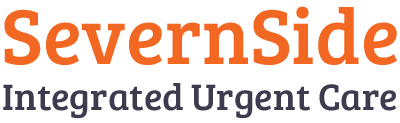 Severnside Integrated Urgent Care Service provision for HMP Bristol, HMP Ashfield and HMP LeyhillContentsIntroduction	4Objective of the procedure	4Background	5The Standard Operating Procedure	6Medicine Management and Prescriptions	11Monitoring	14Related Documents	15Appendices	16Change Register	24IntroductionThis document sets out the agreed framework for Out of Hours (OOH) primary health care provision at HMP Bristol, HMP Ashfield and HMP Leyhill by the Severnside Integrated Urgent Care Service (IUCS). Severnside is a BrisDoc service, and commissioned by BNSSG Integrated Care Board (ICB).The service provided by Severnside IUC supports the urgent primary care needs of prisoners at HMP Bristol, HMP Ashfield and HMP Leyhill Monday-Friday 18:30-08:00am, and 24-hour cover on weekends and bank holidays.Objective of the procedureThe framework provided within this document aims to:Ensure that persons within the sites have equitable access to OOH healthcare provision. The service will be primarily telephone-based, with face-to-face by exception. Video and photos are not practicable as mobile phones are not allowed within the prison establishmentsSupport the secure settings in minimising the number of unnecessary admissions/ conveyances to hospital and/ or other urgent care centres.Ensure that clinical staff at the site have timely access to additional clinical support during the OOH timeframes Facilitate safe and appropriate face to face appointments at a Severnside Treatment Centre, when this is requiredEnsure that Severnside IUC clinicians can gain safe and timely access to persons requiring further clinical assessment and a site visit is unavoidableEnsure that the Severnside IUC service conforms to safety regulations within the prison establishmentEnsure an effective pathway for communication exists between the Oxleas Healthcare Service and Severnside IUC, specifically in relation to OOH interactions and actions being effectively and promptly communicated to the Oxleas Healthcare team.Overcome challenges and barriers associated with the differing clinical IT systems used within secure healthcare settings to support effective and prompt sharing of clinical records and safe clinical careEnsure that learning as a result of interactions between these services is captured and fed back to support continued shared learning and improvement.BackgroundOxleas NHS Foundation TrustOxleas NHS Foundation Trust is commissioned by NHS England to provide the primary healthcare in hours service to HMP Bristol, HMP Ashfield and HMP Leyhill.HMP Bristol is a Category B adult male remand prison in Horfield, Bristol, with a maximum population of 615. HMP Ashfield is a Category C adult male training prison in the village of Pucklechurch on the North East side of Bristol, with a population of 400. HMP Leyhill is a Category D adult male open resettlement prison located in the parish of Tortworth, South Gloucestershire, with a population of 515.HMP Bristol has 24/7 on-site nursing care, but there is no on-site healthcare cover overnight at HMP Ashfield or HMP Leyhill. Healthcare is available on site between the hours of:The onsite GP in hours service at HMP Bristol, HMP Ashfield and HMP Leyhill is provided by DrPA (subcontracted by Oxleas NHS Foundation Trust. HMP Bristol Monday-Friday 08:00-20:00 Saturday (remotely) 12:00-18:00HMP Ashfield Monday to Friday 09:00-18:00HMP Leyhil Monday to Friday 09:00-16:30BrisDoc Healthcare Services and SevernsideBrisDoc provides the “Severnside Integrated Urgent care service/ IUCS” across BNSSG. This combines NHS111 (subcontracted to Practice Plus Group) and GP Out of Hours (OOH). The GP out of hours service runs from 18:30 until 08:00 Monday to Friday, and 24/7 across weekends and bank holidays. Severnside IUC Primary Care clinicians can assess and manage patients via telephone/ video consultations (using AccuRx when available) and face to face (appointments and visits) when required. Clinicians electronically prescribe using the “Electronic prescription Service” (EPS). Severnside’s clinical IT system is Adastra.Severnside provides a ‘Healthcare Professional Line’ telephone service to registered healthcare professionals for clinical decision-making support (0117 244 9283). This access route negates the need for a healthcare professional to access GP OOHs through NHS 111. Where non-Healthcare professionals are making a health enquiry, then the caller should contact NHS 111 and not the Healthcare Professional Line.The Standard Operating ProcedureRisk Management ProceduresIrrespective of category, HM Prison Service is obliged to carry out a risk assessment of the prisoner, the environment in which the prisoner is to be treated and (where applicable) the level of staffing/security requiredThe vast majority of prisoners attending hospital/healthcare settings will be escorted by a minimum of two officers. All staff covering the escort will be in uniform. It is HM Prison Service’s intention that security requirements should interfere as little as possible with medical assessment/ treatment. However, the prisoner will usually be restrained by the use of handcuffs or an escort chain to a member of staff at all times; unless this is inappropriate on medical grounds. Security measures: Guidance for staff Other than your name and job role, do not divulge personal information about yourself or other members of staff in the presence and/or hearing of the prisonerRemove all items from pockets that could be used as a weaponKeep all medical equipment out of reach of the prisoner when not in useCheck with escorting prison staff before you hand anything to the prisonerNever tell the prisoner of any future healthcare appointment or speak about it to escorting officers in the presence of the prisoner. Severnside contact procedureRegistered healthcare professionals on site should contact Severnside via the Healthcare Professional line 0117 244 9283 during the out of hours period. Non-registered health professionals or non-healthcare prison staff should access Severnside by phoning NHS111. Initial Priority Assessment During Out of Hours Period when HCP present onsiteIf a HCP is on site it is their responsibility to decide whether the acute clinical needs of the patient require an emergency response (999) or if the condition is suitable for referral to Severnside IUC.  A set of clinical observations and NEWS2 score will be required where a call is from an HCP to enable and support clinical decision-making.  If this is not possible (when an HCP is present) then it is likely that 999 will be required.Procedure for contacting Severnside IUC when HCP present onsitePrison HCP telephones Severnside IUC professional line on 0117 244 9283A Severnside call handler (non-clinically trained staff) will take the patient details including the reasons for referral and clinical observations/ NEWS2. The case will then be transferred to the Severnside clinical advice queue from where a clinician will pick up the case and call back, usually within two hours of the referral being made To ensure timely call back, the referring clinician must confirm: their name, radio call sign [usually HOTEL 1] and prison wing, along with the telephone number of the prison control room.HMP Bristol: 01117 3723273/3257HMP Ashfield: 01173038009/8010HMP Leyhill: 01454 264230The Severnside clinician will phone the prison control room and ask to speak to the HCP to obtain further information about the patient and agree the outcome.  Access to prison medical recordsSystmOne is the medical records systems used in prisons.  Severnside clinicians do not have access to SystmOne. Where there is a HCP onsite, they will support access to the medical records and be able to share key information such as medical history, medications and allergies.However, for HMP Ashfield and HMP Leyhill there will be times when there is no healthcare professional onsite. In this situation, Severnside clinicians will be reliant on information available via the Summary Care Record (SCR), which is visible on Adastra.  This key information will only appear on summary care record if the patient is GMS registered. Because this is an opt in service there will be some individuals who have not registered and information will not be available on the SCR. HMP Bristol - ODS - Y02307HMP Ashfield - ODS - Y03195HMP Leyhill - ODS - Y03194Potential outcomes following contact with SevernsideCase closed with advice and reassurance (self-care)Case closed following clinical assessment with prescribing adviceElectronic prescription issued via EPS to an agreed local pharmacy for prison staff to collect medications. The Medication authorisation (appendix 4) will be completed by Severnside and emailed to the prison healthcare team mailbox for HMP Bristol and HMP Ashfield to enable medication administrationHMP Bristol Healthcare Team – oxl-tr.hmpbristolooh@nhs.netHMP Ashfield Healthcare Team - hmpa.ashfieldhealthcareteam@nhs.net    HMP Leyhill Healthcare Team – ley-hmp.admin@nhs.net Advice to prison staff/ prisoner to call 999 for emergency ambulanceRecommendation to attend Emergency Department (ED) which prison staff will facilitateRecommendation for direct admission/ referral to hospital specialty. The Severnside clinician will make the clinical referral, and prison staff will facilitate the hospital attendancePatient needs a face-to-face appointment at a Severnside OOH Treatment Centre (not a hospital attendance). The appointment time and location will be arranged via a callback from the Severnside operational team and a follow up text message will be sent to the escorting officer mobile number provided. Officers will need to call the Severnside Treatment Centre Host (receptionist) on arrival and wait in their vehicle until the patient is called in for the appointment. The patient will then go directly into the Severnside consulting room alongside appropriate prison security arrangements. If the patient needs to go into hospital; the hospital will need to be advised that the patient will be coming with appropriate prison escort.When a patient needs a face to face assessment but cannot attend a Severnside Treatment Centre (for ill-health, disability, security reasons) then a Severnside visiting clinician can attend the site to see the patient. Eligibility for a home visit aligns with the requirements outlined in the Severnside Home Visiting policy, with the addition of security reasons/ lack of escort availability to support a Treatment Centre attendance. When the consultation is completed and closed by Brisdoc an electronic post event message (PEM) will be emailed to the corresponding prison healthcare admin team to advise of actions and any recommended follow up.HMP Bristol Admin mailbox – bris-hmp.admin@nhs.net HMP Ashfield Admin mailbox – hmpa.admin@nhs.net HMP Leyhill Admin mailbox – ley-hmp.admin@nhs.net Requirements for Severnside clinicians attending HMP Bristol, HMP Ashfield and HMP LeyhillPrison addressesHMP Bristol, 19 Cambridge Road, Bishopston, Bristol, BS7 8PS HMP Ashfield, Shortwood Rd, Pucklechurch, Bristol, BS16 9QJ HMP Leyhill, Wotton-under-Edge, Gloucester, GL12 8BTThe Severnside clinician or driver will contact the prison control room when on route with estimated time of arrivalHMP Bristol: 01117 3723273/3257HMP Ashfield: 01173038009/8010HMP Leyhill: 01454 264230Proof of IdentityThe Severnside clinician must have an acceptable form of photographic identification when visiting any of the prison establishments. Failure to present this on arrival will result in being refused entry. A driving license, passport, BrisDoc/ Severnside Photo ID or NHS smartcard are the preferred forms of identification. ParkingHMP Ashfield and HMP Leyhill have ample parking facilities on site. HMP Bristol has limited parking in front of the prison though the barrier. Alternatively, parking can be found on residential streets nearby. The driver should remain in the Severnside attending vehicle.Checking inUpon arrival, approach the entrance and report to the main prison gate where the clinician will need to provide their name and show the ID to be issued with a Visitor Pass. This must be worn at all times during the visit. Mobile phones/computers are not allowed in the prison, please see appendix 5 for further information on prohibited items.Home VisitThe Severnside clinician will be met and escorted by a minimum of one prison officer to the location of the patient and HCP (if on site). During the OOHs period it is likely that the patient will be in their cell.  You will be accompanied at all times.The driver should remain in the Severnside attending vehicle.Prison cells are predominantly double occupancy. The expectation is that the prison will facilitate the patient being seen in a nearby confidential spaceSevernside visiting clinician will carry with them a diagnostic bag, the content list is available at appendix 1.Outcome following home visit to the prisonPatient requires hospital assessment/treatment. Admit via 999 emergency          ambulance or through hospital clinical site manager/operational hub in accordance with standard practice to refer to specialtyCare plan agreed including medication, further monitoring, follow up and action to take if deteriorates. (See section: Medicine Management and Prescriptions)Severnside clinical records are logged on the Adastra clinical system. Notes are then available to healthcare staff within 5 minutes on Connecting Care (within “Integrated urgent care” tab). *NB: The Adastra feed to Connecting Care is not currently available due to the Adastra cyber incident in August 2022. To mitigate this in the interim, an email will be sent to the prison healthcare admin team for follow up as a PEM.HMP Bristol Admin mailbox – bris-hmp.admin@nhs.net HMP Ashfield Admin mailbox – hmpa.admin@nhs.net HMP Leyhill Admin mailbox – ley-hmp.admin@nhs.net Medicine Management and PrescriptionsThe BrisDoc professional will not manage methadone/ substitute prescribing. Whether prisoners can hold their medicines in their own possession is determined by the in-possession (IP) risk assessment and in line with the IP policy (see appendix 6). Some individuals may not be able to hold any medicines in their own possession due to level of risk such as previous overdose with medicines and will need to be supervised taking their meds, whereas some individuals are suitable to hold their medicines in weekly or monthly supply intervals. Some medicines can be given in possession regardless of in possession status and these are what are referred to as ‘green meds’ such as antibiotics (see IP policy at appendix 6), these medications do not require an authorisation chart. However, analgesia, for example, may be limited in line with the IP status and policy. Therefore, a prescription and authorisation chart must be emailed to the healthcare team to determine this and supply the medicines accordingly, with the exception of HMP Leyhill.At HMP Leyhill, due to the category of the prison, all medications are held in possession with the exception of opioid substitution therapy and schedule 2 controlled drugs.Medications prescribed/ advised by the Severnside clinician may be obtained via issue from prison stockEPS then collection from a local community pharmacyissue from Severnside stock.   Issuing medications from prison Healthcare stock medication Medications held in prison healthcare stock are listed in Appendix 2. These can only be accessed if an Oxleas NHS Foundation Trust healthcare professional is on site. If a drug is to be issued from prison stock, the Adastra consultation notes and prison Medication authorisation chart will be required.Issuing from prison stock following Severnside telephone consultationNotes will be available on Connecting Care within 5 minutes of the consultation and/or the PEM will be emailed to the prison healthcare team. This will provide evidence of prescribing advice. Medications specifically requiring authorisation to administer will be prescribed on the Prison Medication authorisation chart (Appendix 4) and emailed to the prison healthcare team from severnside.referral@nhs.netHMP Bristol Healthcare Team Mailbox – oxl-tr.hmpbristolooh@nhs.netHMP Ashfield Healthcare Team Mailbox – hmpa.ashfieldhealthcareteam@nhs.netHMP Leyhill Healthcare Team Mailbox- ley-hmp.admin@nhs.netIssuing from prison stock following Home Visit to the prison or Severnside appointmentProvide Oxleas authorisation chart to prison healthcare professional (Appendix 4) for them to record administration.Obtaining medications not held in prison stock, or when no Oxleas Healthcare Professional is on site to access prison stock (EPS or Severnside stock)If Severnside is issuing a prescription for a drug that is not kept in the prison stock, or prison stock cannot be accessed, Severnside will either EPS the prescription to an agreed local pharmacy, or medications may be issued from Severnside stock held at either Treatment Centre’s or in the visiting cars. To EPS a prescription, the Severnside clinician must speak with the prison duty Lead Clinician to agree the local pharmacy. The prescription should state the prison address as the patient’s address to ensure no prescription charge is levied. It is the responsibility of the prison to collect the medication from the agreed pharmacy.Prison addresses: HMP Bristol, 19 Cambridge Road, Bishopston, Bristol, BS7 8PS HMP Ashfield, Shortwood Rd, Pucklechurch, Bristol, BS16 9QJ HMP Leyhill, Wotton-under-Edge, Gloucester, GL12 8BT It is requested that EPS prescriptions are NOT sent to Easton Day and Night (to ensure the safety of their staff). Severnside also holds a stock of medications in the visiting cars and at the Treatment Centres. If pharmacies are closed and the patient’s clinical need requires medication to start before, they reopen, the visiting clinician can issue from the car stock, and a Treatment Centre clinician can issue from the Treatment Centre stock in line. Usual Severnside processes are required for this. SafeguardingSevernside works in partnership with Oxleas to ensure safeguarding Policies and Local Operating Procedures are in place to ensure statutory duties and Brisdoc’s core values are upheld within our service provision to the Prison community.  Safeguarding Patients if you have a ConcernIf Severnside clinicians have a safeguarding concern following a consultation (F2F, telephone or home visit) then please follow the Brisdoc Safeguarding Vulnerable Adults Policy.Safeguarding-Vulnerable-Adults-v5.pdf (radar-brisdoc.co.uk)All three prisons do not make referrals directly to local authorities within BNSSG and instead have their own reporting process listed below under Referring and Sharing Information. Initially, please share any safeguarding concerns with the Prison Staff involved in the care of the patient. The prison staff will report their concerns using internal prison safeguarding reporting processes.Severnside clinicians should record details of the safeguarding concern(s) on Adastra and tick the safeguarding concern button at the end of a consultation as shown: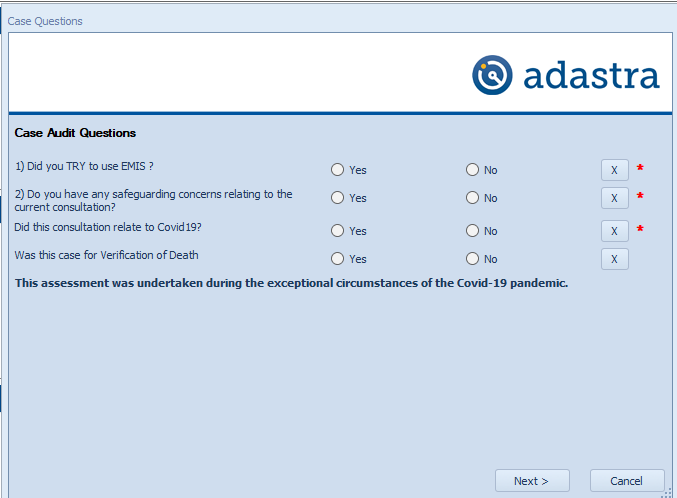 You will be presented with the question ‘Have you made a safeguarding referral for this patient (should be made if immediate concerns)’ which would in most cases will be ‘No’.  If, however, you have a significant concern or have been part of a significant event then please follow guidance below on Referring and Sharing Information. Referring and Sharing Information Severnside Please complete a Learning Event available on Brisdoc Weblinkshttps://incident.brisdoc.co.uk/Please speak to your Line Manager and the Safeguarding Lead for Severnside IUC, or Head of Safeguarding for Brisdoc (listed in the Brisdoc Safeguarding Policy).You may wish to consider a referral direct to the Prisons or contacting the Safeguarding Lead within each Prison as listed below in the case of a serious/ urgent concern. The safeguarding leads for each prison can be contacted via the prison control room Monday-Friday 09:00-17:00, outside of these hours please request to be put through to the Duty Governor.HMP LeyhillReferral Form in case safeguarding referral is required:Please contact the following individual - HMP Leyhill Safeguarding Lead – Head of Public Protection on 01454 264230HMP BristolLocal Operating ProcedureReferral Form in case of a significant eventPlease contact the following individual - HMP Bristol Safeguarding Lead - Head of Safer Prisons & Equalities on 01117 3723273/3257HMP AshfieldLocal Operating ProcedureReferral form in case of a significant eventPlease contact the following individual - Safeguarding Lead – Assistant Director Safety, Decency and Respect on 01173038009/8010MonitoringConsultations will be monitored in accordance with Severnside’s Audit Framework. Any learning events/ incidents will be reported in accordance with the Severnside Incident Management Policy and reported to the Head of Healthcare for inclusion into the incident reporting system for review and management.Enquiries/ incidents/ learning events/ complaints should be emailed to Severnside using severnside.governance@nhs.netEnquiries/ incidents/ learning events/ complaints concerning the prison healthcare team should be sent to: oxl-tr.systems@nhs.net.net  and oxl-tr.patientpathways@nhs.net Please contact the following individual - HMP Leyhill Safeguarding Lead – Head of Public Protection on 01454 264230Related DocumentsComprehensive Infection Prevention and Control Policy PPE PolicyIncident Management PolicyAppendicesAppendix 1 - Master List of Equipment in Severnside Diagnostic BagAppendix 2 –Stock MedicationHMP BristolHMP Ashfield and HMP Leyhill Stock MedicationAppendix 3 – HMP Bristol, HMP Ashfield & HMP Leyhill Minor Ailments StockAppendix 4 – Oxleas Authorisation ChartAppendix 5 – Prohibited ItemsThe full list of prohibited items is made available in the gate area of the prison you are visiting. If you have any of the listed items on your person at that time, you must notify the prison staff in the gate area. You will either be directed to return such items to your vehicle or to secure such items in a locker provided by the prison. If you use a locker, you will be issued the key to keep on your person during your visit and to allow you to retrieve the items when you leave the prison.It is a criminal offence to take prohibited items beyond the gate area and into the main prison, unless you have written authorisation from the prison’s security department.Prohibited Items List:The below is a list of prohibited items that must not be taken into the prison: Explosives, weapons or ammunition of any description (including imitation) Tools of any description, including scissors, pen knives Manicure sets, including nail files, tweezers, clippers, nail polish, polish remover Mobile phones, chargers Computer equipment Cameras, video recorders, audio recorders Smart watches, fitbits, wearable tech SIM cards, memory sticks, any other data transfer device Unauthorised drugs Alcohol Cigarettes, tobacco, lighters, matches Metal cutlery Glass containers Mirrors, including makeup compacts with mirrors built in Aerosols Chewing gum Blue tack (or similar) Tin foil Wire Clothing with offensive logos Umbrellas Chemicals or cleaning equipment Large amounts of cash (anything over £20)This list is not exhaustive.Appendix 6 – In Possession PolicyTablesChange Register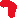 Version:Owner:Created:4.0Dave Coates.1st September 2015Published:Approving Director:Next ReviewDr Kathy Ryan 1st November 2024.Monday-FridaySaturday & SundayBank HolidaysHMP Bristol24 hours24 hours24 hoursHMP Ashfield07:30-18:0007:30-17:3007:30-17:30HMP Leyhill07:30-16:3007:30-12:0007:30-12:00Prison Stock Medication PRODUCT DESCRIPTIONSTRENGTHPACK SIZEAccamprosate Tablets333mg168Amitriptyline Tablets10mg28Amitriptyline Tablets25mg28Amlodipine Tablets5mg28Aspirin Disp Tablets75mg28Atorvastatin tablets20mg28Amyes Complete vanilla flavour200mlBendroflumethiazide Tablets2.5mg28Bisoprolol Tablets2.5mg28Carbamazepine Tablets Modified release200mg56Carbamazepine Tablets200mg84Cetirizine Tablets10mg30Chlordiazepoxide Capsules10mg100Chlorphenamine Tablets4mg28Citalopram Tablets20mg28Clopidogrel Tablets75mg28Clonazepam Tablets500mcg100Co-codamol Tablets30/500mg100Co-codamol Tablets8/500mg100Codeine Phos Tablets15mg28Dextro Energy Tablets (dextrose)1op Diazepam Tablets2mg28Diazepam Tablets5mg28Fluoxetine Capsules20mg30Furosemide Tablets40mg28Gabapentin various strengthsGliclazide Tablets80mg28Glucagen injection1mg1Ibuprofen Tablets (issue under minor ailments)200mg84Ibuprofen Tablets400mg84Lansoprazole Capsules30mg28Laxido sachets30Levothyroxine Tablets25mcg28Levothyroxine Tablets100mcg28Loperamide Capsules2mg30Loratadine Tablets10mg30Metformin 500mg MR tablets500mg56Metformin 500mg Tablets500mg84Metoclopramide Tablets10mg28Mirtazepine Tablets15mg28Mirtazepine Tablets30mg28Mirtazepine Tablets45mg28Naltrexone Tablets50mg28Naproxen Tablets500mg28Olanzapine Tablets5mg28Omeprazole Capsules20mg28Pabrinex inj10Paracetamol Tablets500mg100Peppermint oil Capsules (mintec)0.2ml84Peptac (500ml peppermint)500mlPrednisolone Tablets5mg28Pregabalin Capsules various strengthsPromethazine Tablets25mg56Prochlorperazine Buccal Tablets3mg50Propranolol Tablets40mg28Quetiapine Tablets25mg60Quetiapine Tablets100mg60Quetiapine Tablets150mg60Quetiapine Tablets200mg60Quetiapine Tablets300mg60Ramipril capsules5mg28Rivaroxaban Tablets20mg28Senna Tablets7.5mg60Sertraline Tablets50mg28Sertraline Tablets100mg28Sodium Valproate G/R  Tablets200mg100Sodium valporate MR tablets500mg100Sodium Valproate G/R Tablets500mg100Thiamine Tablets100mg100Venlafaxine Tablets37.5mg56Venlafaxine XL Tablets75mg30Venlafaxine XL Tablets150mg30Warfarin Tablets1mg28Warfarin Tablets3mg28Warfarin Tablets5mg28Zopliclone7.5mg28IP MEDICATION TO BE GIVEN AGAINST A PRESCRIPTIONGTN Spray400mcgChloramphenicol Eye Ointment1%4gSalbutamol Inhaler100mcgAmoxicillin Capsules500mg15Amoxicillin Capsules500mg21Clarithromycin Tablets500mg14Nitrofurantoin M/R Capsules100mg14Flucloxacillin Capsules500mg20Flucloxacillin Capsules500mg28Paracetamol Tablets500mg56Paracetamol Tablets500 mg42Ibuprofen Tablets400mg21Ibuprofen Tablets200mg42Item descriptionPack SizeStock LevelAntibioticsAmoxicillin 500mg capsules212Clarithromycin 500mg tablets141Clindamycin 300mg capsules281Co-amoxiclav 500/125mg tablets212Doxycycline 100mg capsules82Flucloxacillin 500mg capsules282Levofloxacin 500mg tablets (not EWP)101Metronidazole 400mg tablets212Nitrofurantoin MR 100mg capsules (EWP only)62Nitrofurantoin MR 100mg capsules (not EWP)142Phenoxymethylpenicillin 250mg tablets282Trimethoprim 200mg tablets (EWP only)62Trimethoprim 200mg tablets (not EWP)142AnalgesiaCo-codamol 30/500mg tablets (not Bri or EWP)302Naproxen 500mg tablets142Paracetamol 500mg tablets164RespiratoryPrednisolone 5mg tablets282Salbutamol inhaler 100mcg11AntiemeticMetoclopramide 10mg tablets142Metoclopramide injection 10mg/2ml101ENT/ EyesChloramphenicol 1% eye ointment4g1Gentisone HC ear drops10ml1GTN spray11Minims Fluorescein 1%Each4Minims Tetracaine 1%Each4Otomize spray11MiscellaneousAspirin 300mg disp tablets162Ceftriaxone 1g vial11Chlorphenamine 4mg tablets281Hydrocortisone 1% cream15g1Lidocaine 1% injection 5ml 101Methylprednisolone 40mg/1mlVial2Methylprednisolone 40mg/1ml plus LidocaineVial2Rivaroxaban 15mg tablets71Rivaroxaban 20mg tablets71Minor Ailments StockMinor Ailments StockMinor Ailments StockMinor Ailments StockMedicationFormStrengthPack SizeAnusolCream23gAspirin(IP)Soluble Tablet300mg16Aspirin (NIP)Soluble Tablet300mg300mgBeclometasoneNasal Spray1ClotrimazoleCream1%20gHayfever eye dropsDrops1ibuprofenGel5%50gIbuprofen (IP)Tablets200mg16Lactulose solution(NIP)Solution300mlLoperamide (IP)Capsule2mg6Loratadine (IP)Tablets10mg14Paracetamol (IP)Tablets500mg16DateVersionAuthorChanges16th February 20181D CoatesMinor changes/clarification.Change in the availability of onsite GP service at HMP Bristol.Change prison control room contact telephone number[s].2nd March 20213C DykesChange to Severnside IUCS, and addition of remote assessment (Accurx, promote prescribing (EPS) and remote authorisation of medication22nd November 20224Dr K RyanFull review to incorporate the addition of HMP Ashfield and HMP Leyhill.